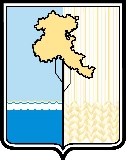 СОВЕТОМСКОГО МУНИЦИПАЛЬНОГО РАЙОНАОМСКОЙ ОБЛАСТИРЕШЕНИЕот 28.04.2020 № 14Об особенностях проведения заседаний Совета Омского муниципального района Омской области в 2020 годуВ целях реализации Указа Президента Российской Федерации                          от 2 апреля 2020 года № 239 «О мерах по обеспечению санитарно-эпидемиологического благополучия населения на территории Российской Федерации в связи с распространением новой коронавирусной                        инфекции (COVID-19)», распоряжения Губернатора Омской области                           от 17 марта 2020 года № 19-р «О мероприятиях по недопущению завоза и распространения новой коронавирусной инфекции (COVID-19) на территории Омской области», руководствуясь Федеральным законом от 06.10.2003                          № 131-ФЗ «Об общих принципах организации местного самоуправления в Российской Федерации», Регламентом Совета Омского муниципального района Омской области, утвержденным Решение Совета Омского муниципального района Омской области от 27.01.2011 № 3, Уставом Омского муниципального района Омской области, Совет Омского муниципального района Омской областиРЕШИЛ:1. На период введения на территории Омской области ограничительных и иных мероприятий, направленных на обеспечение санитарно-эпидемиологического благополучия населения Омской области в связи с угрозой распространения новой коронавирусной инфекции                      (COVID-19) на территории Омской области установить, что: 1.1. Заседания комиссий и иных рабочих органов Совета Омского муниципального района Омской области (далее – Совет), заседания Совета проводятся с учетом следующих требований:1)	повестки заседаний Совета, комиссий и иных рабочих органов формируются исключительно из вопросов, решение которых не терпит отлагательства; заседания проводятся по мере необходимости;2)	по решению председателя Совета заседания могут проводиться дистанционно с применением средств видеоконференцсвязи;3)	в случае проведения заседания в режиме видеоконференцсвязи присутствующими на заседании депутатами считаются депутаты, которые подключены к обсуждению в режиме видеоконференцсвязи, а если часть депутатов участвуют в форме фактического присутствия, то кворум складывается из числа присутствующих депутатов и подключенных к обсуждению в режиме видеоконференцсвязи;4)	голосование в режиме видеоконференцсвязи осуществляется открытым голосованием по правилам, установленным муниципальными правовыми актами Омского муниципального района Омской области, регулирующими указанные правоотношения;5) с момента вступления в силу настоящего решения председатель Совета, комиссии Совета, Глава муниципального района, Администрация Омского муниципального района Омской области, иные субъекты правотворческой инициативы вносят проекты правовых актов исключительно в виде электронного документа. 1.2. Установить следующие особенности присутствия приглашенных и иных лиц на заседаниях комиссий Совета, иных рабочих органов, заседаниях Совета:1) рекомендовать Почетным гражданам Омского муниципального района Омской области воздержаться от посещения заседаний;2) количество и персональный состав приглашенных лиц для заседаний Совета определяется председателем Совета, для заседаний комиссий Совета и иных рабочих органов Совета - их председателями;3) количество и персональный состав представителей средств массовой информации, иных лиц определяется председателем Совета совместно с Главой муниципального района, для заседаний комиссий Совета и иных рабочих органов Совета - их председателями; иные лица на заседания Совета не допускаются;2. Рекомендовать главам поселений Омского муниципального района Омской области оказывать содействие депутатам Совета при их обращениях о необходимости предоставления помещения и технических средств для участия в заседаниях Совета с применением средств видеоконференцсвязи.3.	Настоящее решение подлежит официальному опубликованию.4.	Контроль за исполнением настоящего решения возложить на комиссию по регламенту и вопросам организации работы Совета, а также оставляю за собой.Председатель Совета муниципального района                                                                      В.Т. Чебаков